Муниципальное казённое учреждениедополнительного образованияЦентр детского и юношеского творчестваЗанятие в                                               объединении «Хочу всё знать»по теме:«Поиск клада»                                    Подготовила педагог                         дополнительного образования: Бедерина Марина Венальевна2017г.ЦЕЛЬ: воспитание стремления быть любознательными, добрыми, вежливыми  и  трудолюбивыми.ЗАДАЧИ:-  формировать добрые взаимоотношения между детьми; - эстетические представления;-  умение работать в группах;-  развивать творческое воображение;-  воспитание культуры поведения в общественных местах.Ход занятия: Ведущий. Здравствуйте  ребята. Я рада приветствовать вас сегодня в нашем зале. Итак, начинаем наш праздник!
(Вдруг раздаётся грохот. Звучит тема домовёнка Кузи.)
Ведущий.Это что ещё за шум? Кто это?
Ведущий.Так ведь это же домовёнок Кузя! (Кузя оборачивается, рассматривает всё вокруг, ворчит.) 
Кузя. Куда это я попал? Не пойму! Стульев кругом наставили, народу много – непорядок!
Ведущий.Успокойся, Кузя. Всё в порядке.
Кузя. Да как же «в порядке»? Одни убытки! Сколько воды выпьют, электричества сожгут!
Ведущий. Зато как весело будет! Ведь у нас сегодня  праздник
Кузя. Какой ещё праздник? Придумала тоже.
Ведущий. Ты бы лучше не ворчал, а познакомился с нашими гостями.
Кузя. А что с ними знакомиться? Они ведь меня знают.
Ведущий. Тебя-то знают, а вот ты многое ли знаешь  о наших ребятах?
Кузя. Подумаешь, а я сейчас с ними поиграю, и всё, что мне нужно о них узнаю. Я буду задавать вопросы, а вы дружно отвечайте: «Я» и поднимайте выше руки, или помалкивайте.
- Кто любит шоколад? - Кто принцессой хочет стать?- Кто любит мармелад?
- Кто хочет на  Луну слетать? - Кто не любит груши? - Кто не любит лук?                             - Кто не моет уши? - Кто не моет рук?
Кузя. Так, порядочек! Уши и руки моют почти все. Это хорошо!
Ведущий. Ребята-то моют, а вот тебе не мешало бы умыться, да и волосы причесать.
Кузя. Не буду! Одно разорение! От мыла слёзы побегут, волосы выпадут. Я и так нарядный и красивый, а главное трудолюбивый!  Вон сколько мусора кругом, а мне убирать надо. ( подбирает мусор, находит бутылку с запиской)Кузя. Записка какая-то. Почитай-ка. (Отдаёт ведущему.)
Ведущий. «Есть у меня чудо одно. Кладом заветным  зовётся оно.                                         Коль себя не пожалеешь
Кладом тем ты завладеешь».
Кузя. Кладом, говоришь? А как туда добраться? 
Ведущий. Не знаю. А вот, подожди, тут ещё что-то написано: «клад найдешь, если по этой карте пойдешь…».Ведущий. Посмотри-ка, Кузя, и правда карта. Как интересно!
Кузя. Всё, я хочу найти этот клад. Но я один не справлюсь…. ( плачет)
Ведущий. А давай, мы все вместе отправимся в это увлекательное путешествие.
Кузя. А  ребята будут  помогать?
Кузя.  А справятся ли? 
Ведущий. А как же?
Кузя. Сейчас проверим их подготовку. Ведь путешествие полно опасностей и только самые дружные семьи могут справиться с ними. Для начала проверим их внимание. Если я подниму правую руку, тогда должны дружно хлопать, если левую – топать, а если две руки вместе, тогда все дружно хлопают и топают. А если я руки опущу вниз – то все должны стоять тихо, не двигаться. Готовы? Начали!
Кузя. Молодцы! 
Ведущий. Вот с таким замечательным настроением мы и отправимся в весёлое путешествие на поиски клада.Ведущий. Так как ребят очень много, мы разделимся на 4 команды. Каждая команда  пойдет своим маршрутом. Кузя. Вы ребята не подведите, на карту внимательней смотрите. 1 станция. «Угадай песню».Золушка. Здравствуйте, ребята. Вы что то ищите?  Я постараюсь вам помочь. Вы меня узнали?Отгадайте загадкуЯ с бала королевского
Однажды убегала
И туфельку хрустальную
Случайно потеряла.- Правильно, я – Золушка. Очень люблю петь и танцевать. А вы, ребята, много песен знаете?- Сейчас проверю. Прослушайте запись  и скажите из каких песен эти мелодии. ( 5 песен)( когда отгадают последнюю песню «От улыбки»)- давайте все вместе споем эту песню. А кто слова забыл – смотрите на доску. ( караоке)Молодцы. Вот вам подсказка…2 станция  «Давайте поиграем»   Несмеяна. ( сидит плачет )- никому я не нужна…. Никто не хочет со мной играть….- а вы кто такие? Хотите я вам помогу?-но сначала вы должны со мной поиграть. Согласны?- Все знают сказку, где дед посадил овощ, а этот овощ вырос большим пребольшим?  Как называется эта сказка?  Вы будете сказочными героями. Кто будет дедкой?  бабкой?   внучкой?  Жучкой?  кошкой?   мышкой?   репкой?  - Я буду сказку рассказывать, а сказочные герои будут изображать.  Репка на новый ладВедущий: - Дед посадил однажды Репку!Наша репка выросла к утруИ ботвой качает на ветру.А теперь все по порядку:Вышел утром дед на грядки.
Покряхтел, да потянулсяДа на Репку обернулся Вот так чудо-чудеса!Дедка трет свои глаза,Потому что удивился:Вот так овощ уродился!
 Дедка Репку обхватил,Потянул, что было сил.Тянет-потянет, вытянуть не может!-Не пошла из грядки Репка,Знать, в земле засела крепко!Что же делать? Бабку звать,Чтоб сподручней репку рвать.
 Подошла поближе Бабка,Дедку Бабка хвать в охапку!Дедка снова Репку хвать! И давай, тянуть да рвать!Тянут-потянут, вытянуть не могут!
 -Бабка Внучку позвала,Чтоб им Внучка помогла.Внучка – модница, а значитВнучка густо ногти лачит. Ей, признаться, ваащеКак-то не до овощей.Но, чтоб предков не сердить,Все ж решила пособить.Внучка за Бабку,Бабка за Дедку,Дедка за Репку.Тянут-потянут, вытянуть не могут!

- Бабке с Дедом очень жаль –Пропадает урожай.Дело разрешила Внучка,Позвала на помощь Жучку.Жучка быстро прибежала,Даже кость не доглодала,Да еще, при всем при том,Машет радостно хвостом.Жучка за Внучку,Внучка за Бабку,Бабка за Дедку,Дедка за Репку.Тянут-потянут, вытянуть не могут!
- Повиляв хвостом немножко,Жучка звать решила Кошку.Через час она явилась,Помурлыкала, умылась. Кошка сладко позевнула,К Жучке лапки протянула.Кошка за Жучку,Жучка за Внучку,Внучка за Бабку,Бабка за Дедку,Дедка за Репку.Тянут-потянут, вытянуть не могут!
- Видно, все устали слишком.Надо звать на помощь Мышку!Мышка вышла в огород,Отодвинула народ,Крепко за ботву схватилась И достала корнеплод!И видать по всем приметамНе простая мышка эта.Нашей сказочке конец,А кто слушал – молодец!Молодцы. Вот вам подсказка…3 станция. « Догонялки »Баба Яга. Чую русским духом пахнет… Зачем пожаловали, касатики? Отвечайте! А то съем вас сегодня  на ужин. А ,чего захотели….. если исполните моё желание, так и быть помогу вам.Исполните? Тогда разделитесь на 2 команды.Люблю я проказничать, бегать, прыгать. А вы?Сейчас я посмотрю какие вы смелые, ловкие, быстрые..1 задание. Добежать до стула, повязать платок и вернуться к команде, передать эстафету другому. ( Показать)2 задание. На чем я летаю? Вот и вы сейчас полетаете.Веник зажать между ног и добежать до стула и обратно. Передать веник другому участнику. ( Показать)3 задание. Собрать слова . вы должны добежать до стула взять одну карточку  и вернуться к команде. ( Показать)4. эти карточки не простые, на одной стороне написаны слоги, а на другой – цифры. Постройтесь чтобы карточки были от 1 до 8. Переверните карточки слогами вперед. Что получилось?«БАБА ЯГА – САМАЯ ХОРОШАЯ» -чего, чего? Я плохо слышу. Ну- ка еще раз. Как приятно!Молодцы. Вот вам подсказка4 станция. «Шифровальщики» ПИРАТ Ы . рассматривают карту.1 пират - корабль будет проходить в наших водах послезавтра. Его трюмы полны золота.2 пират - Мы должны корабль захватить!3 пират. У нас есть подсказка, но она зашифрована.1 пират. – что же нам делать? Мы ее не расшифруем.( увидели детей)2 пират - Тысяча чертей!  Каким штормом вас сюда занесло, и что вы тут вообще делаете!?3 пират. Клад им нужен…. Нам тоже много чего надо!1 пират. Может эти малявки помогут нам послание расшифровать?2 пират. Мы вам  покажем дорогу к кладу Кощея, если  вы расшифруете поговорку.3 пират. – или вам слабо?1 пират - Сядьте за парты, будете работать парами. Каждой паре дано одно слово, но вместо букв написаны знаки. 2 пират – к каждому знаку прикреплена буква.  Вы должны расшифровать эти слова и тогда  всё  узнаете.( дети выполняют работу, читают поговорку)Чтобы жить с друзьями дружно,
Обижать друзей не нужно3 пират -  молодцы ребята, справились с заданием. Вот вам  подсказка в поиске клада.5 станция «Помоги  Карлсону».Карлсон . – Я самый больной в мире человек!!!! мне срочно нужна банка варенья…-А вы кто такие, зачем пожаловали?- я бы вам помог, но я самый больной в мире человек и пока вы меня не вылечите я вам не помогу. Вылечите  меня? Моя банка с вареньем разбилась, а  вы  должны собрать осколки так, чтобы опять баночка стала целой. К каждой парте подойдет по 3 человека. На столах лежат конверты. А в конвертах осколки.  Достаньте их.  Готовы мне помочь? Тогда начинаем собирать баночки.( ребята выполняют задание)Из каких фруктов и ягод моё варенье.- молодцы ребята. Вот вам подсказка….желаю удачи.6 станция. «Задание от Елены Премудрой»Елена премудрая.- здравствуйте, ребята, куда вы так спешите?- чтобы клад найти,  надо много усилий приложить. Вы готовы?Тогда слушайте мои задачи.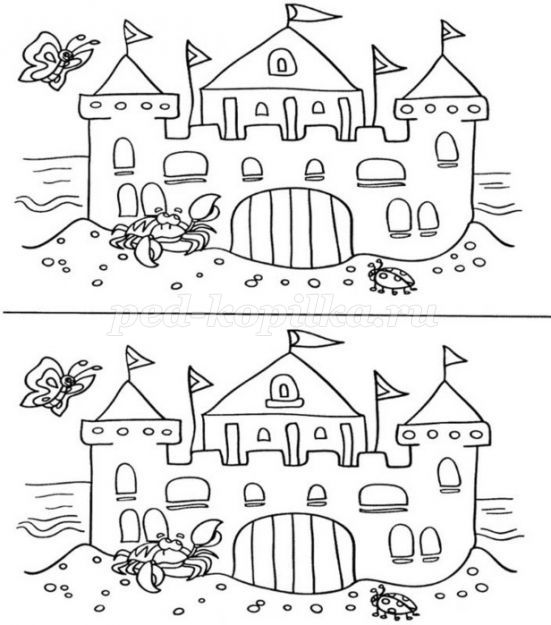 7 станция. Кощей.- Клад ищите?  Я его вам не дам… вот он мой сундучок  заветный! Чтобы открыть замОк  вы должны отгадать загадки. Готовы открыть сундучок?Загадки.( открывает сундучок, а в нем  сундучок поменьше)- обманул я вас. Думаете так легко клад получить?Чтобы открыть этот замОк, вы должны со  мной поиграть. Поиграем?У меня для вас игра:      Подскажите мне ответ,     Может — да, а может — нет.Рыбки спят на дне пруда —  Это правда, дети? (Да.)Быстро дайте мне ответ:   Снег зимой бывает? (Да.)Любят взрослые балет?   Дружно отвечайте. (Да.)Понедельник и среда —    Это дни недели? (Да.)Любит крокодил омлет —   Это правда, дети? (Нет.)Солнце, воздух и вода —  Наши лучшие друзья? (Да.)Я предвижу ваш ответ:  Мышь боится кошки? (Да.)Может человек в пять лет   Дедом стареньким быть? (Нет.)Подскажите мне ответ:   Спят зимой лягушки? (Да.)В радуге есть желтый цвет?   Отвечайте вместе. (Да.)Кому дать велосипед,   Любите кататься? (Да.)Отвечайте, детвора:   Вам понравилась игра? (Да.)( открываем замок)- ох, ох, ох! Вот это задача. Еще сундучок!Может вы не будете открывать этот замок? Может там и клада то нет?- придется вам потанцевать. Согласны?Все движения повторяете за сказочными героями. Готовы? Флеш-моб(Открывает последний замок, а там гвозди)- ха,ха,ха. Я вас обманул. Кузя. Перестань Кощей, ребят мучать. Отдавай клад.Кощей. Чей то ты раскомандовался? Клад – мой и точка.Кузя.  Тебе не стыдно? Ребята старались, задания выполняли, а. ты….Кощей. Я сейчас узнаю у жителей сказочной страны. Хорошо ли ребята выполняли задания? Старались? Ладно, так и быть. Отдаю вам клад, раз вы его заслужили.  ( открывает коробку с конфетами,  раздает конфеты детям.)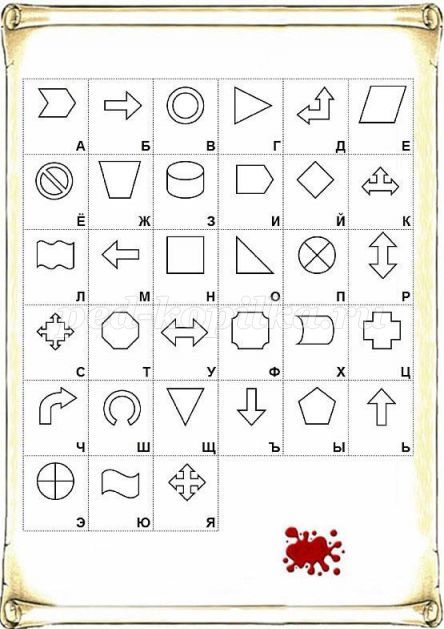 В огороде пугалоРукавами машет.В огороде пугалоРазгоняет пташек.Три спаслись на загородке.В небеса взвилась одна.А последняя не трусит —Очень храбрая она.(Сколько было птичек?)  - 5Забежал щенок в курятник,Разогнал всех петухов.Пять  взлетели на насест,А один в кадушку влез.Три  — в раскрытое окно,Сколько было их всего?   - 9Только я в кусты зашла —Подосиновик нашла,три лисички, боровик,И зеленый моховик.Сколько я нашла грибов?У кого ответ готов?    - 6 Потеряла крольчиха крольчат,А крольчата лежат и молчат.Один — за ветлой,трое — за метлой,четверо  — под листком,двое — под кустом.Притаились они и молчат.Сколько вы насчитали крольчат? - 10Вот котенок-озорникК блюдцу с молоком приник.Вот другой.Ему смешноВидеть пса через окно,Вот еще один сидит,Тихо мышку сторожит.Четыре  других моих котенкаСпят, мурлыча потихоньку.Вот задача для ребят —Всех пересчитать котят!   -6Еще одно задание: Найдите  5  отличий.  Взял девять вишенок Сергей   И угостил своих друзей.   Четыре вишни дал он Вите,   А остальные все – Никите.   Сколько вишен дал Никите?   Сосчитайте и скажите.  - 5